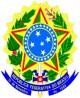 ANEXO F FORMULÁRIO DE IDENTIFICAÇÃO DA PESSOA COM DEFICIÊNCIAEu,	, CPF nº. 	, portador/a do RG n.º	, candidato/a ao ingresso no Programa de Pós-Graduação em		,para ingresso no período letivo	, declaro possuir deficiência:TIPO DE DEFICIENCIA:[ ] Física[ ] Intelectual [ ] Auditiva[ ] Múltipla [ ] Visual[ ] Espectro AutistaDeclaro ainda, serem verdadeiras as informações prestadas, e estar ciente que a declaração inverídica, uma vez comprovada mediante procedimento institucional, implicará no cancelamento da matrícula na Universidade Federal do Recôncavo da Bahia – UFRB (Portaria Normativa nº 9, de 05 de Maio de 2017, do Ministério da Educação).Declaro ainda que estou ciente de que a informação falsa poderá submeter-me ao previsto no art.299 do Código Penal Brasileiro. 	,	de	de	.(local)	(dia)	(mês)	(ano)Assinatura do/a DeclaranteComissão de verificação da Pessoa com DeficiênciaComissão de verificação da Pessoa com DeficiênciaVerificação em:	/	/ 	[	] Deferido	[ ]  Indeferido